Comité de Normas Técnicas de la OMPI (CWS)Reanudación de la cuarta sesiónGinebra, 21 a 24 de marzo de 2016proyecto revisado de orden del díaDocumento preparado por la SecretaríaApertura de la reanudación de la sesiónElección del Presidente y de dos VicepresidentesAprobación del orden del día	Véase el presente documento.Decisión del 47º período de sesiones de la Asamblea General de la OMPI en relación con el CWS, incluidas las cuestiones relativas a la Agenda para el Desarrollo	Véase el documento CWS/4BIS/2.Propuesta de ampliación de las actividades del CWS a fin de incluir el derecho de autor dentro del ámbito de la Norma ST.96 de la OMPI	Véase el documento CWS/4/3.Cuestionario sobre los sistemas de numeración de las solicitudes y de las solicitudes de prioridad utilizados en el pasado por las oficinas de propiedad industrial	Véase el documento CWS/4/4.Revisión de la Norma ST.14 de la OMPI	Véanse los documentos CWS/4/5 y CWS/4BIS/3.Informe de situación sobre la preparación de los Anexos V y VI, y la revisión de la Norma ST.96 de la OMPI	Véanse los documentos CWS/4/6 y CWS/4BIS/4.Nueva norma técnica de la OMPI sobre la presentación de listas de secuencias de nucleótidos y aminoácidos en lenguaje extensible de marcado (XML)	Véanse los documentos CWS/4/7 y CWS/4/7/ADD. Informe de situación sobre la preparación de una propuesta de establecimiento de una nueva norma técnica de la OMPI para el intercambio de datos sobre la situación jurídica de las patentes por las oficinas de propiedad industrial	Véanse los documentos CWS/4/8 y CWS/4BIS/5.Propuesta de revisión de la Norma ST.60 de la OMPI	Véase el documento CWS/4/9.Informe de situación sobre la preparación de recomendaciones relativas a la gestión electrónica de:a)	las marcas sonoras para su adopción como norma técnica de la OMPI;  yb)	las marcas animadas o multimedia para su adopción como norma técnica de la OMPI 	Véase el documento CWS/4/10.Mantenimiento y actualización de los estudios publicados en el Manual de la OMPI de Información y Documentación en materia de Propiedad Industrial	Véase el documento CWS/4BIS/6.Información sobre la entrada en la fase nacional (regional) de las solicitudes internacionales PCT publicadas	Véanse los documentos CWS/4/12, CWS/4/12 ADD. y CWS/4BIS/7.Informe de la Oficina Internacional sobre el suministro de asistencia y asesoramiento técnico para fortalecer la capacidad de las oficinas de propiedad industrial en relación con el mandato del CWS	Véanse el documento CWS/4/13 y los párrafos 17 a 20 del documento WO/GA/47/13.Informe del Equipo Técnico SEQL sobre la Tarea No. 44	Véase el documento CWS/4BIS/8.Nueva norma técnica de la OMPI sobre la gestión electrónica de las marcas sonoras 
	Véase el documento CWS/4BIS/9.Cuestionario sobre el uso de las normas técnicas de la OMPI	Véase el documento CWS/4BIS/10.Revisión de la Norma ST.3 de la OMPI (Tarea No. 33/3)	Véase el documento CWS/4BIS/11.Propuesta para los Anexos V y VI de la Norma ST.96 de la OMPI	Véase el documento CWS/4BIS/12.Creación de una tarea con el fin de establecer requisitos para el fichero de referencia de documentos de patente expedidos por las Oficinas de patentes	Véase el documento CWS/4BIS/13.Informe verbal sobre los informes técnicos anualesExamen del programa de trabajo y de la lista de tareas del CWS	Véase el documento CWS/4BIS/14.Intercambio de información:  ponencias sobre las actividades y planes de las oficinas de propiedad industrial relativas a las Normas técnicas de la OMPI sobre XMLResumen de la PresidenciaClausura de la sesiónLa sesión comenzará a las 10 de la mañana del lunes 21 de marzo de 2016 en la Sede de la OMPI, 34, chemin des Colombettes, en Ginebra (Sala A).[Fin del documento]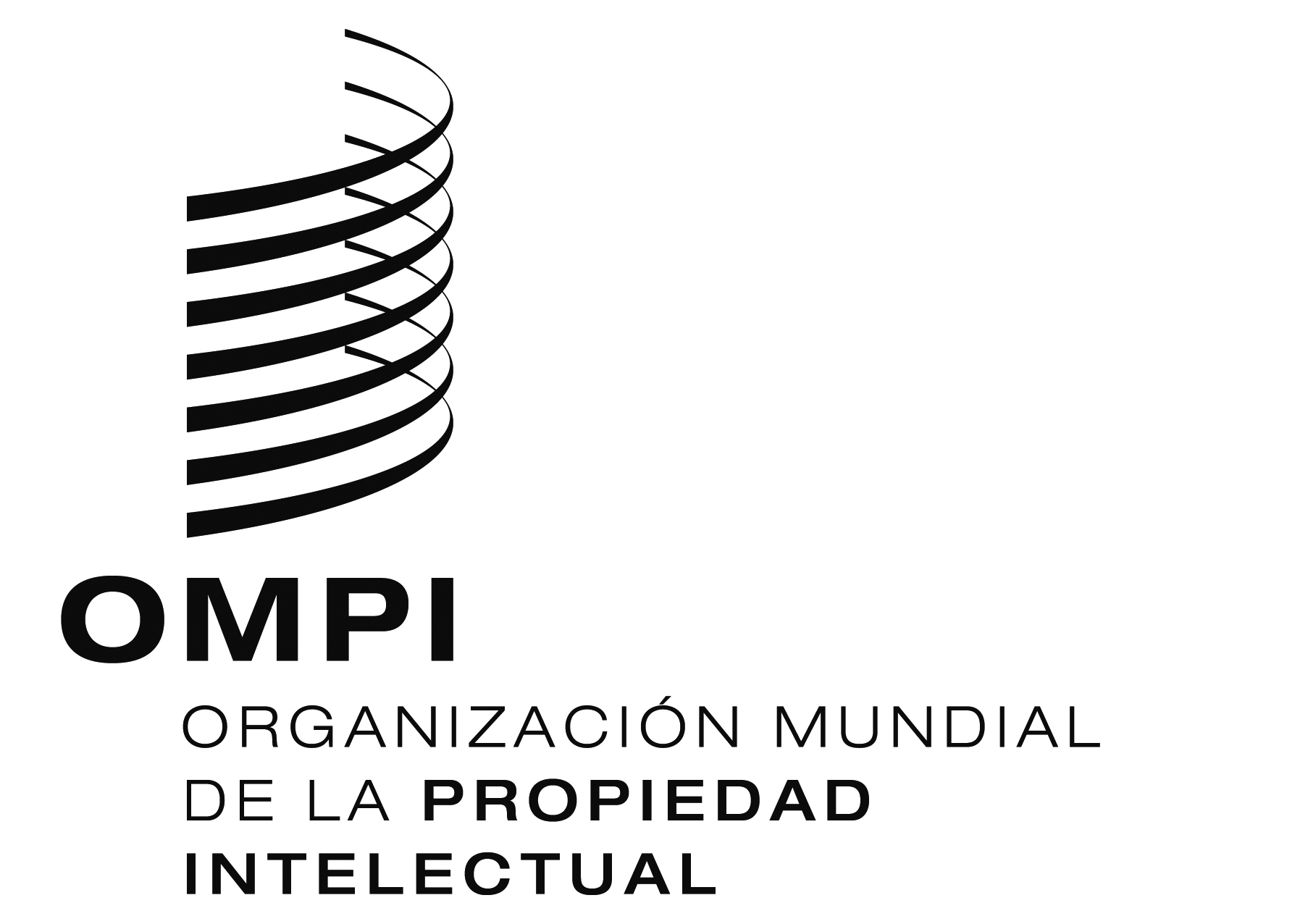 Scws/4bis/1 PROV. 2cws/4bis/1 PROV. 2cws/4bis/1 PROV. 2ORIGINAL:  inglésORIGINAL:  inglésORIGINAL:  inglésfecha:  22 DE febrero de 2016fecha:  22 DE febrero de 2016fecha:  22 DE febrero de 2016